ЛИСТ ПАМЯТИ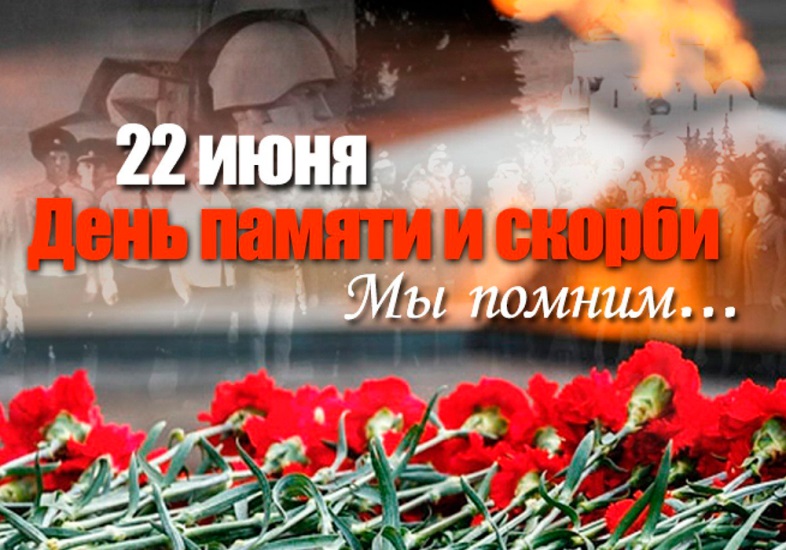 Война длилась 1418 дней и ночей.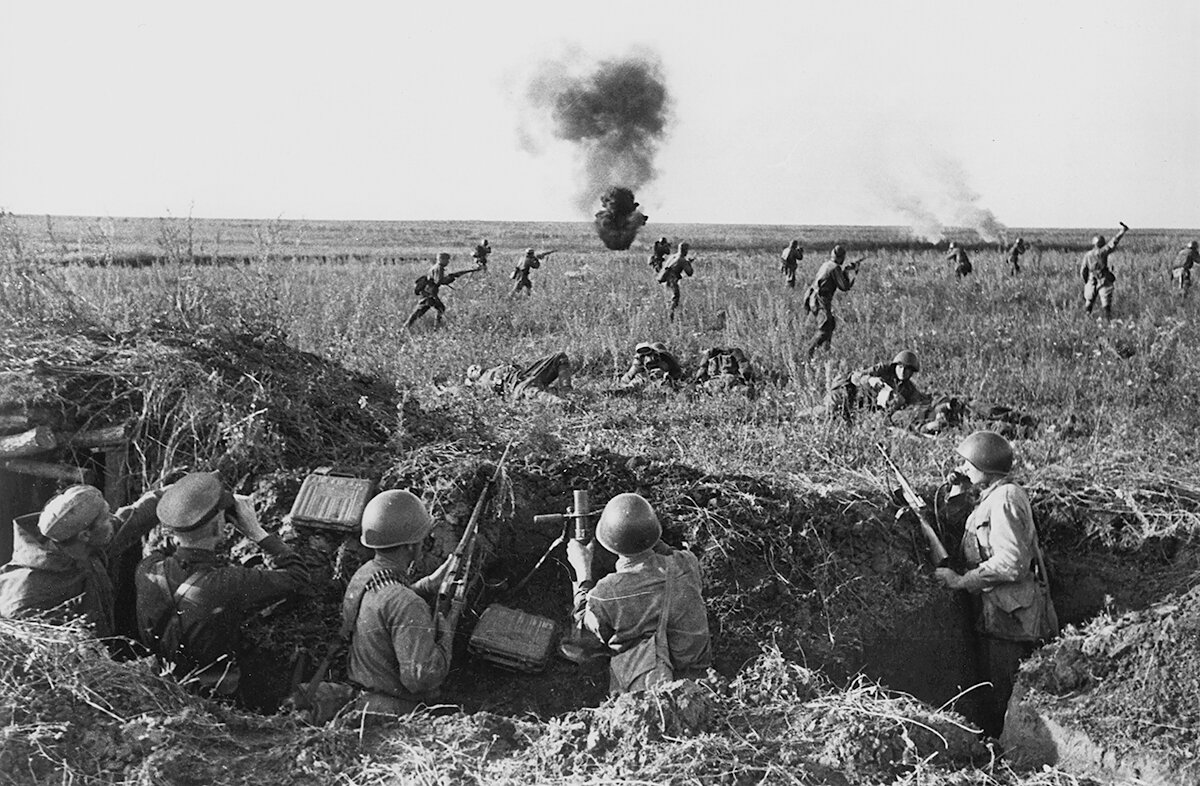 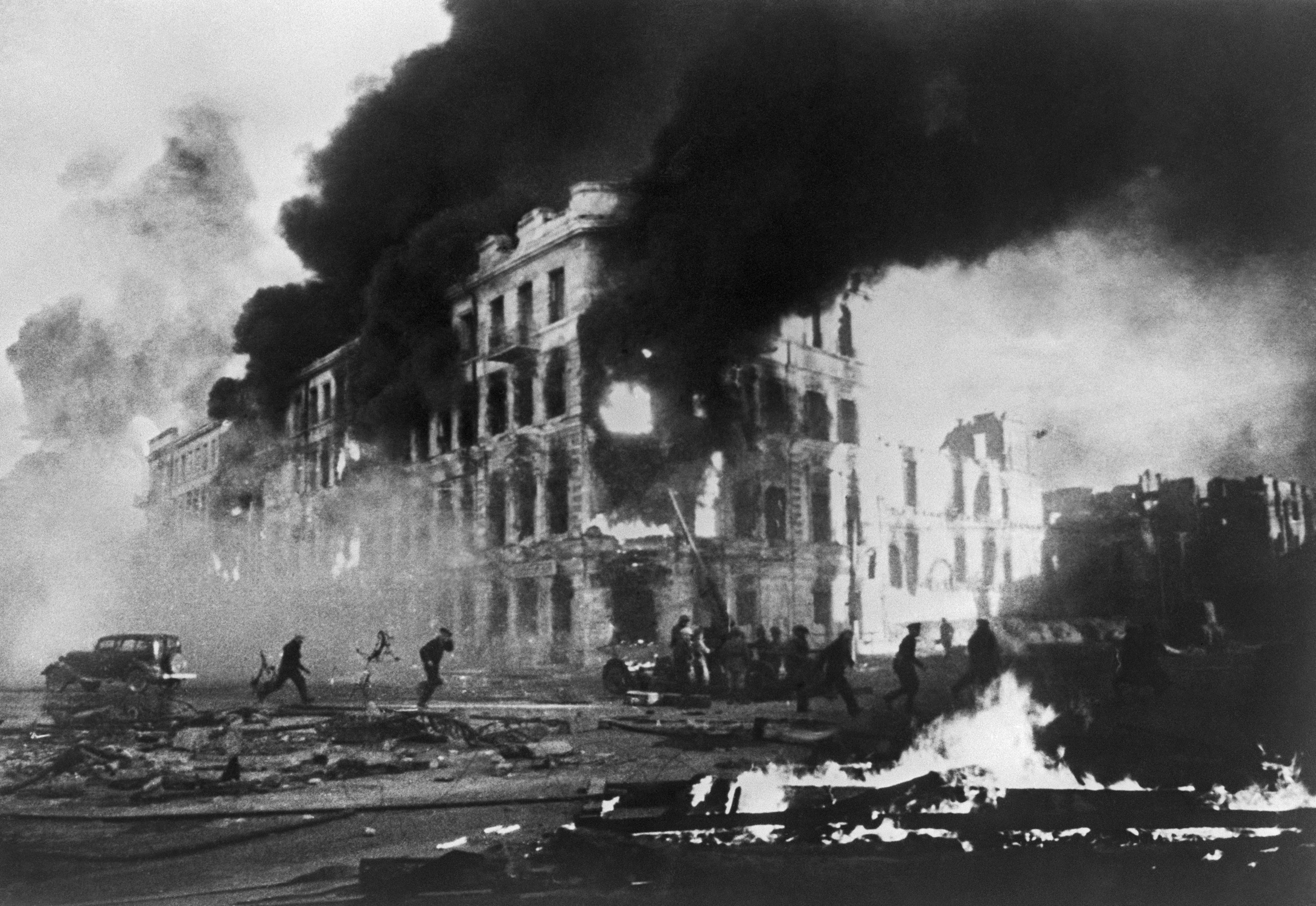 Более 26 миллионов человек – жителей нашей Родины погибли в этой войне.Сегодня мы скорбим по всем соотечественникам, которые ценой жизни защитили наше Отечество. Мы повторяем снова и снова: никто не забыт.Цветы, свечи и слова: такое не должно повториться никогда.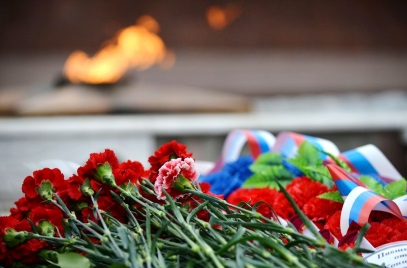 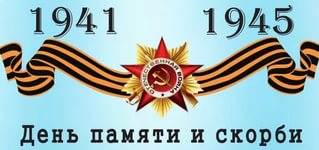 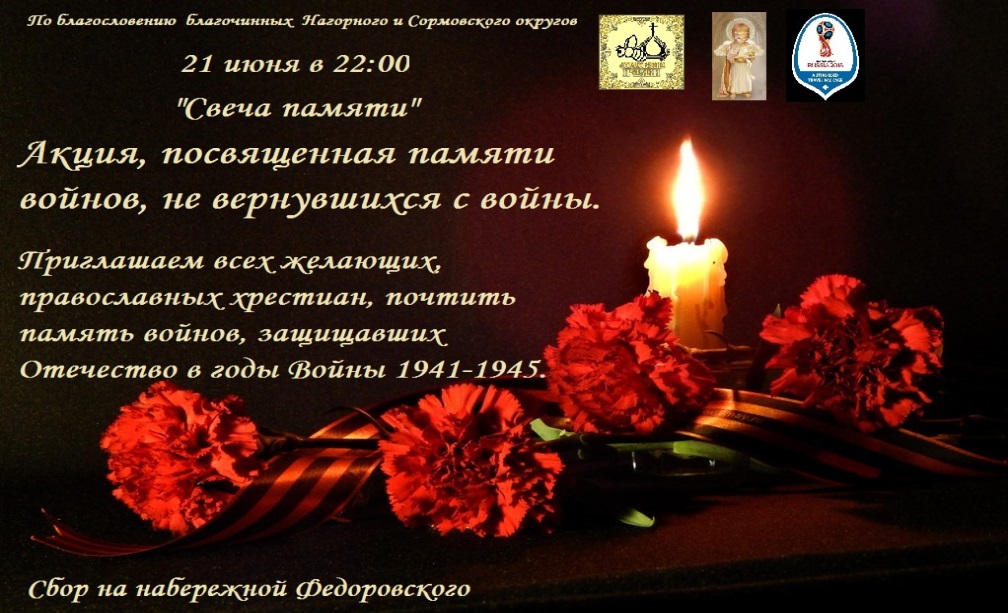 